様式第１号(第３条関係)※位置図・平面図については、添付図面でもかまいません。年　　　月　　　日　　　　土佐清水市長　様住　所　 　　　　　　　　　　　　　　氏　名　　　　　　　　　　　　　　　連絡先(TEL)　　　　　　　　　　　　　　　　　　　　　　　　　　　建築物新築届　　　　　　　　　　　　　　　住居番号異動申出書　　土佐清水市住居表示に関する条例第３条第１項(第２項)の規定により，次のとおり届け出(申出)します。　　　　　　　　　　　　　　　　　　　　　 記年　　　月　　　日　　　　土佐清水市長　様住　所　 　　　　　　　　　　　　　　氏　名　　　　　　　　　　　　　　　連絡先(TEL)　　　　　　　　　　　　　　　　　　　　　　　　　　　建築物新築届　　　　　　　　　　　　　　　住居番号異動申出書　　土佐清水市住居表示に関する条例第３条第１項(第２項)の規定により，次のとおり届け出(申出)します。　　　　　　　　　　　　　　　　　　　　　 記年　　　月　　　日　　　　土佐清水市長　様住　所　 　　　　　　　　　　　　　　氏　名　　　　　　　　　　　　　　　連絡先(TEL)　　　　　　　　　　　　　　　　　　　　　　　　　　　建築物新築届　　　　　　　　　　　　　　　住居番号異動申出書　　土佐清水市住居表示に関する条例第３条第１項(第２項)の規定により，次のとおり届け出(申出)します。　　　　　　　　　　　　　　　　　　　　　 記年　　　月　　　日　　　　土佐清水市長　様住　所　 　　　　　　　　　　　　　　氏　名　　　　　　　　　　　　　　　連絡先(TEL)　　　　　　　　　　　　　　　　　　　　　　　　　　　建築物新築届　　　　　　　　　　　　　　　住居番号異動申出書　　土佐清水市住居表示に関する条例第３条第１項(第２項)の規定により，次のとおり届け出(申出)します。　　　　　　　　　　　　　　　　　　　　　 記年　　　月　　　日　　　　土佐清水市長　様住　所　 　　　　　　　　　　　　　　氏　名　　　　　　　　　　　　　　　連絡先(TEL)　　　　　　　　　　　　　　　　　　　　　　　　　　　建築物新築届　　　　　　　　　　　　　　　住居番号異動申出書　　土佐清水市住居表示に関する条例第３条第１項(第２項)の規定により，次のとおり届け出(申出)します。　　　　　　　　　　　　　　　　　　　　　 記届出人区分届出人区分　□所有者　　　　　□管理者　　　　　□占有者　□所有者　　　　　□管理者　　　　　□占有者　□所有者　　　　　□管理者　　　　　□占有者建築物の種類建築物の種類　□住　家　　 □事務所　　□事業所　　□その他(　　　　　　)　□住　家　　 □事務所　　□事業所　　□その他(　　　　　　)　□住　家　　 □事務所　　□事業所　　□その他(　　　　　　)建築物の名称及び世帯主、法人名建築物の名称及び世帯主、法人名建築物の所在地建築物の所在地　 土佐清水市　　　　　　　　　　　　　　　　番地(　　　番　　　号)　 土佐清水市　　　　　　　　　　　　　　　　番地(　　　番　　　号)　 土佐清水市　　　　　　　　　　　　　　　　番地(　　　番　　　号)建築物の完成又は解体年月日建築物の完成又は解体年月日　□完　 成　□解　 体　□完　 成　□解　 体年　　　月　　　日理　由付　 定　□新　 築　　　　 □改 築　　　　　□転 居 ・ 転 入　□新　 築　　　　 □改 築　　　　　□転 居 ・ 転 入　□新　 築　　　　 □改 築　　　　　□転 居 ・ 転 入理　由変　 更　□出入口の変更　　　□通路の変更　　　□移転　　　□改築　□出入口の変更　　　□通路の変更　　　□移転　　　□改築　□出入口の変更　　　□通路の変更　　　□移転　　　□改築理　由廃　 止　□解体　　□焼失　　□転出　　□死亡　　□その他(　　　　　)　□解体　　□焼失　　□転出　　□死亡　　□その他(　　　　　)　□解体　　□焼失　　□転出　　□死亡　　□その他(　　　　　)　 位置図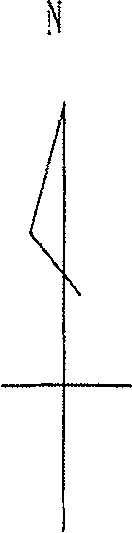 　 位置図　 位置図　 平面図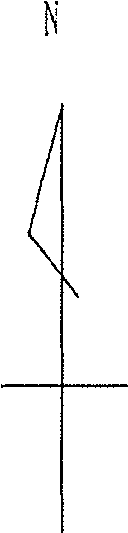 　 平面図　　　□付　定　　　□変　更　　　□廃　止　 土佐清水市　　　　　　　　　　　　番　　　　号